Poniedziałek, 04.05.2020Cel:  rozwijanie umiejętności logicznego myślenia, utrwalanie umiejętności dodawania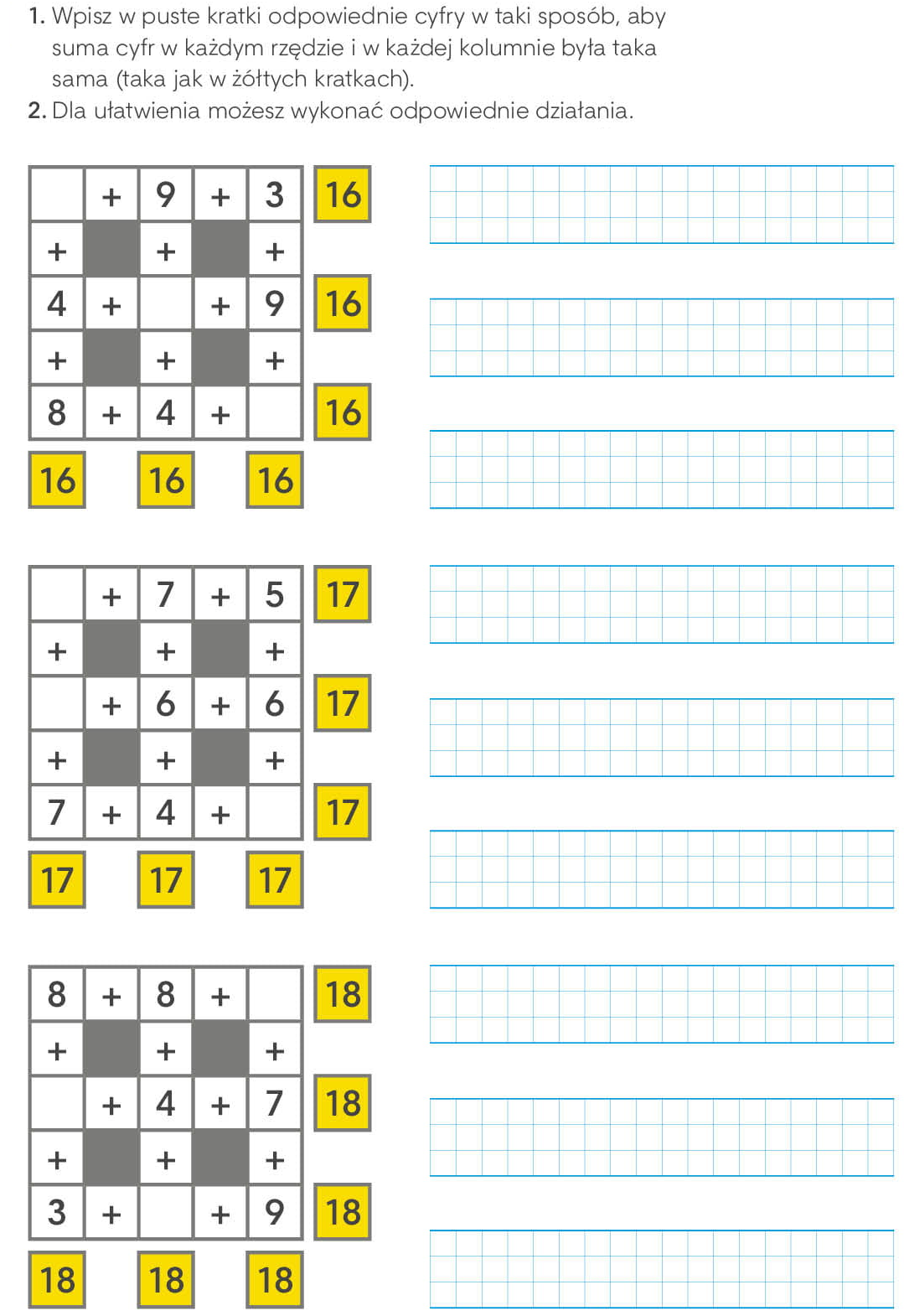 